	DODATEK C.I.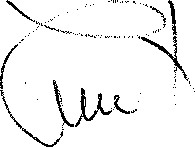 K RÁMCOVÉ SMLOUVĚ O POSKYTOVÁNÍ VEŘEJNÉ DOSTUPNÝCH SLUŽEBELEKRONICKÝCH KOMUNIKACÍ VODAFONE ONENET C. 005068 (dále Jen „Dodatek”)zastoupeneyt.. r./.'.4dk.E./?...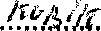 (dále též jen „ Poskytovatel”)(Poskytovatel a Účastník dále též jednotlivě jen jako „Smluvní strana” nebo jako „Smluvní strany”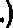 Vzhledem k tomu, že:Poskytovatel a Účastník uzavřeli dne 31.10.2013 Rámcovou smlouvu o poskytování veřejně  dostupných služeb elektronických komunikací Vodafone OneNet č 005068 (dále jen „Rámcová smlouva”)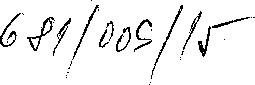 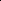 Účastník má zájem o služby elektronických komunikací nabízených Poskytovatelem a zároveň má zájem umožnit svým zaměstnancům využití Zvýhodněných podmínek při poskytování služeb elektronických komunikací Poskytovatelem, jak je definováno dále v tomto Dodatku. Zvýhodněnými podmínkami se rozumí podmínky blíže specifikované v Pňloze č. 1 tohoto Dodatku - Zaměstnanecký program;Poskytovatel má zájem uzavírat za podmínek tohoto Dodatku se zaměstnanci Učastníka (dále jen „Zaměstnanci”) smlouvy, jejichž předmětem je poskytování služeb elektronických komunikací Poskytovatelem za zvýhodněných podmínek (dále jen „Zaměstnanecký program”), a to na základě Všeobecných podmínek pro poskytování služeb elektronických komunikací společnosti Vodafone Czech Republic a.s. v aktuálním znění (dále jen „Všeobecné podmínky”); Obě strany jsou připraveny a schopny řádně a včas plnit povinnosti, které pro ně vyplývají z tohoto Dodatku a právních předpisů;Je nyní tímto dohodnuto následující:Předmět Dodatku 1.1 Předmětem tohoto Dodatku je sjednání podmínek, za kterých bude Zaměstnancům Účastníka umožněno uzavřít smlouvu o posmování zvýhodněných podmínek veřejně dostupných služeb elektronických komunikací (Zaměstnanecký program). Smlouva se uzavírá na 24 měsíců, po kterou se Zaměstnanec zaváže čerpat služby v minimální hodnotě a Poskytovatel se zaváže poskytovat Zaměstnanci zvýhodnění dohodnuté v tomto Dodatku.Il.Práva a povinnosti smluvních stranPoskytovatel se zavazuje vedle jiných výhod poskytovaných Účastníkovi na základě Rámcové smlouvy poskytnout Zaměstnancům Účastníka možnost uzavřít smlouvu o poskytování zvýhodněných podmínek pn poskytování služeb elektronických komunikací. Zvýhodněné podmínky, uv. Zaměstnanecký program, jsou blíže specifikovány v Příloze č. 1 tohoto Dodatku,Poskytovatel se zavazuje umožnit uzavření smlouvy (posmovat Zaměstnanecký program) výhradně osobám, které jsou Zaměstnanci Účastníka, a to ve stanoveném počtu, a to na základě smlouvy uzavřené se Zaměstnancem vždy na dobu 24 měsíců.Účastník se zavazuje poskytnout Poskytovateli plnou součinnost při ověřování, zda je Zaměstnanecký program využíván v souladu s tímto Dodatkem. Poskytovatel je oprávněn zasílat (e-mailem) Účastníkovi seznam Zaměstnanců, kteří aktuálně využívají Zaměstnanecký program (min. v rozsahu jméno, příjmení) a žádají o změnu či prodloužení smlouvy. Účastník se zavazuje ověřit a potvrdit emailem Poskytovateli vždy nejpozději do 15 dnů od doručení seznamu, zda osoby uvedené v seznamu splňují podmínky pro čerpání Zaměstnaneckého programu dle tohoto Dodatku, příp. sdělit Poskytovateli, které osoby již tyto podmínky nesplňují. Pro vyloučení pochybností se uvádí, že Účastník takto zaslané seznamy nezpracovává a po jejich potvrzení Poskytovatelem tyto bez zbytečného odkladu zlikviduje. Každá ze stran je povinna při zasílání údajů Zaměstnanců emailem použít zašifrovanou formu (např. ZIP 7) a heslo vždy zasílat SMS na telefonní číslo kontaktní osoby/ administrátora.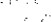 Poskytovatel se zavazuje uzavřít smlouvu na 24 měsíců s každým Zaměstnancem, kteý projeví zájem o Zaměstnanecký program a splní podmínky stanovené pro uzavření takové smlouvy podle Všeobecných podmínek a Informace pro účastníka a uživatele o zpracování osobních, identifikačních, provozních a lokalizačních údajů (dále jen „Informace”) Poskytovatele dostupných na www.vodafone.cz a dalších interních předpisů Poskytovatele (scoring, atd.). Všeobecné podmínky a Informace se spolu s dalšími navazujícími dokumenty použijí na otázky neupravené tímto Dodatkem. Každý zaměstnanec je oprávněn pod svou smlouvou aktivovat maximálně 5 SIM karet (MSISDN) s hlasovým tarifem a současně dalších max. 5 SIM karet s datovým tarifem.Účastník se zavazuje řádně, úplně, aktuálně a pravdivě seznámit Zaměstnance s podmínkami využívání Zaměstnaneckého programu uvedenými vtomto Dodatku. Účastník není oprávněn nabízet Zaměstnancům jakékoli další nabídky Poskytovatele než Zaměstnanecký program dle tohoto Dodatku.Účastník se rovněž zavazuje pravidelně informovat Zaměstnance o existenci Zaměstnaneckého programu, zpřístupnit jim veškeré informace o tomto programu na místě dostupném všem Zaměstnancům (například intranet, firemní časopis, HR oddělení, atd.) a šint mezi svými Zaměstnanci informační sdělení (například emailové sdělení, reklamní letáky, atd.) související se Zaměstnaneckým programem, které obdrží od PosMovatele.Účastník bere na vědomí, že Zaměstnanecký program bude aktivován a uzavření smlouvy bude umožněno pouze těm Zaměstnancům, kteří splní podmínky pro jeho vyuzłvanł specifikované v Příloze č. 2 tohoto Dodatku.Účastník bere na vědomí, že aktivaci Zaměstnaneckého programu provádí Zaměstnanec v souladu s podmínkami uvedenými v Příloze č. 2 tohoto Dodatku na základě unikátního kódu, který mu bude přidělen Učastníkem dle pokynů Poskytovatele. Poskytovatel po podpisu tohoto Dodatku doručí Učastníkovi příslušný počet aktivačních kódů dle počtu Zaměstnanců Účastníka. Aktivaci Zaměstnaneckého programu je také možné provést prostřednictvím tištěného formuláře, který Účastník se Zaměstnanci vyplní a doručí Poskytovateli.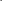 Učastník zajistí informovanost Zaměstnanců o tom, že Zaměstnanec je správcem účtu a účastníkem dle zákona č. 127/2005 Sb., o elektronických komunikacích a nese plnou odpovědnost za užívání Zaměstnanecké nabídky na všech SIM kartách pod jeho účtem a za informování Zaměstnance o rozsahu jejich práv a povinností vyplývajících ztohoto Dodatku, včetně práv a povinností vyplývajících ze Všeobecných podmínek.Poskytovatel je oprávněn neuzavřít se Zaměstnancem smlouvu o poskytování zvýhodněných podmínek dle tohoto Dodatku, popř. takovou smlouvu neprodloužit, jestliže (i) tito přestanou být Zaměstnanci Účastníka příp. (ii) dojde k ukončení Rámcové smlouvy mezi Poskytovatelem a Účastníkem.Poskytovatel je rovněž oprávněn ukončit posmování Zaměstnaneckého programu pro Účastníka a ukončit platnost tohoto Dodatku v případě, že Účastník neposkytne Poskytovateli součinnost ve smyslu čl. 2.3 tohoto Dodatku ani po doručení písemné výzvy ke splnění příslušných povinností a uplynutí dodatečné lhůty k nápravě o délce alespoň 10 dnů. V případě ukončení Zaměstnaneckého programu nebo v případě, že Zaměstnanec přestane splňovat podmínky pro její čerpání, přestane Poskytovatel po uplynutí doby trvání smlouvy o posmování zvýhodněných podmínek poskytovat dotčenému Zaměstnanci služby dle Zaměstnaneckého programu a začne mu účtovat standardní ceny užívaných služeb (tarifů) dle aktuálního ceníku  služeb a zboží Poskytovatele. Zaměstnanec je oprávněn jednostranným oznámením ukončit užívání Zaměstnaneckého programu dle tohoto Dodatku, popř. změnit nastavení služeb či zvýhodnění dle aktuální nabídky Poskytovatele, přičemž změna nastavení služeb či zvýhodnění (ukončení zvýhodnění dle Zaměstnaneckého programu) nemá vliv na trvání smlouvy o poskytování zvýhodněných podmínek a závazku Zaměstnance k minimálnímu měsíčnímu plnění.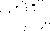 Učastník bere na vědomí, že práva a povinnosti Zaměstnanců výslovně neupravené v tomto Dodatku, zejména poskytování služeb elektronických komunikací, se řídí platnými Všeobecnými podmínkami Poskytovatele, Informací a Podmínkami služeb a zboží za zvýhodněnou cenu, které jsou k dispozici na www.vodafone.cz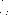 Osobní údajeÚčastník je, mimo jiné, ve smyslu ustanovení 5 4 písm. j) zákona č. 101/2000 Sb., o ochraně osobních údajů, ve znění pozdějších předpisů, správcem osobních údajů Zaměstnance Účastníka.Poskytovatel je, mimo jiné, ve smyslu ustanovení S 4 písm. j) zákona č. 101/2000 Sb., správcem osobních údajů osob, ve znění pozdějších předpisů, kterým jsou poskytovány služby elektronických komunikací podle zákona č. 127/2005 Sb., o elektronických komunikacích, ve znění pozdějších předpisů, nebo kteří podali návrh na uzavření smlouvy o posmování služeb elektronických komunikací.Smluvní strany konstatují, že mezi nimi bude docházet ke sdílení údajů Zaměstnanců pro účely plnění tohoto Dodatku, a to zejména čl. 2.3. Dodatku. Smluvní strany prohlašují, že přijaly příslušná organizační a technická opatření k zabezpečení ochrany osobních údajů.Administrátor4.1	Administrátorem Zaměstnaneckého programu jmenovaný Účastníkem je:Jméno a příjmení: Vlastimil LukášFunkce: Oddělení informatiky	Mobil:	+420 778433779Email: lukas.vlastimil@muas.czUčastník podpisem tohoto Dodatku potvrzuje, že Administrátor je oprávněn zastupovat Učastníka a plnit jeho povinnosti při všech právních a jiných úkonem souvisejících se Zaměstnaneckým programem, tzn. zejména je povinen ověřovat seznamy dle čl. 3.3 tohoto Dodatku, informovat pravidelně Zaměstnance o existenci a aktuální podobě Zaměstnaneckého programu, apod., přitom ve vztahu k Poskytovateli vystupuje jako jediná kontaktní osoba oprávněná jednat jménem Učastníka. Povinnosti Administrátora jsou blíže specifikovány v příloze č. 3 tohoto Dodatku. Účastník současně potvrzuje, že od Administrátora získá souhlas k poskytnutí jeho osobních údajů Poskytovateli, a to v nezbytném rozsahu a na dobu nezbytnou k naplnění uvedeného účelu ve smyslu příslušných právních předpisů.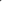 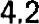 4.3	Kontaktní osobou Poskytovatele je:	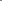 Jméno a příjmení: Kateřina Lukášová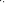 	Funkce:	Community Partner Manager	Mobil:	+420 775 010 211	Email:	zameprogram@vodafone.cz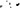 4.4 Smluvní strany se dohodly, že jakékoli změny Administrátora či kontaktní osoby Poskytovatele si sdělí min. 5 pracovních dní před účinností takové změny, a to prostřednictvím výše uvedených emailových adres. Pro vyloučení veškeých pochybností se stanoví, že pro změnu uvedených osob není nutné mezi smluvními stranami uzavírat dodatek.Závěrečná ustanovení5.1 Tento Dodatek nabývá platnosti a účinnosti dnem jejího uzavření, tj. dnem jejího podpisu oběma smluvními stranami. Smluvní strany se dohodly na vyloučení S 1799 a S 1800 občanského zákoníku. Poskytovatel poskytuje Zaměstnanecký program pouze za podmínek uvedených v této Smlouvě.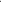 5.2	Tento Dodatek se uzavírá na dobu platnosti Rámcové smlouvy.5.3 Tento Dodatek se vyhotovuje ve dvou stejnopisech, z nichž po jednom vyhotovení obdrží každá smluvní strana.Příloha č. 1 - Zaměstnanecký programPříloha č. 2 - Podmínky vyuzłvanł Zaměstnaneckého programu Příloha č. 3 - AdministrátorV Praze dne 27.4. 2075Za Poskytovatele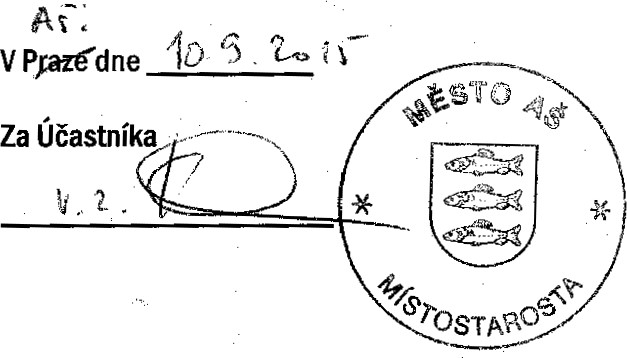 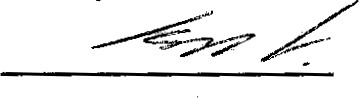 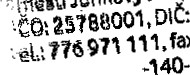 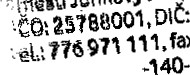 Czech Republic a.s.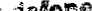 5 mčstUunkových2 15500 praha5CZ25788001971 922Příloha č. 2:PODMÍNKY VODAFONE ZAMĚSTNANECKÉHO PROGRAMU1 Vodafone Zaměstnanecký program mohou využít všichni stávající a noví zákazníci Vodafone, kteří jsou zaměstnanci společností, které mají se společností Vodafone uzavřenou Rámcovou smlouvu o poskytování veřejné dostupných služeb elektronických komunikací (dále jen Rámcová smlouva) včetně přílohy stanovující konkrétní podmínky Vodafone Zaměstnaneckého programu (dále jen „Konkrétní nabídka') nebo jinou dohodu mezi společností a Vodafone (dále jen jako„Firemní zákazník).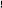 Vodafone Zaměstnanecký program je určen pro stálé zaměstnance Firemního zákazníka, kteři mají tarif uvedený v Konkrétní nabídce. Vodafone Zaměstnanecký program není určen pro zaměstnance Firemního zákazníka, u nichž dojde k ukončení pracovního poměru dříve než za 24 měsíců, ani pro zaměstnance Firemního zákazníka, u nichž dosud neuplynula zkušební doba.Účastníkem Vodafone Zaměstnaneckého programu je vždy zaměstnanec Firemního zákazníka (dále jen „Zaméstnanec"). Zaměstnanec si může v rámci Vodafone Zaměstnaneckého programu aktivovat příslušný počet SIM karet, specifikovaný v Konkrétní nabídce. Zaměstnanec bere na vědomí a souhlasí s tím, že Vodafone je oprávněn kontrolovat u Firemního zákaznika, zda jsou splněny ze strany Zaměstnance podmínky pro využití Vodafone Zaměstnaneckého programu. Za tímto účelem je Vodafone oprávněn předávat Firemnímu zákazníkovi údaje Zaměstnance v rozsahu jméno, příjmení.Vodafone Zaměstnanecký program lze kombinovat s jinými nabídkami společnosti Vodafone, není-li v takové nabídce stanoveno jinak. Vodafone Zaměstnanecký program nelze kombinovat s nabídkou služeb za zvýhodněnou cenu dle Podmínek služeb a zboží za  zvýhodněnou cenu společnosti Vodafone. Vodafone Zaměstnanecký program určený pro Firemního zákazníka nemůže využít účastník, který u společnosti Vodafone využívá jiný Vodafone Zaměstnanecký program pro jiného Firemního zákazníka.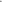 Vodafone Zaměstnanecký program je doplňkovou službou, na základě které Zaměstnanec získává výhody na určitém počtu jím aktivovaných SIM. Bližší podmínky Vodafone Zaměstnaneckého programu stanoví Konkrétní nabídka, která je pro Zaměstnance k dispozici u Firemního zákazníka (zaměstnavatele)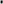 AktivaceAktivací Vodafone Zaměstnaneckého programu Zaměstnanec získává výhody stanovené v Konkrétní nabídce.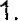 2 Žádost o aktivaci se provádí prostřednictvím webového formuláře nebo formou tišténého formuláře, který je pro Zaměstnance dostupný u kontaktní osoby Firemního zákazníka.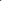 Pro aktivaci je třeba použít unikátní kód, který Zaměstnanec obdrží od Firemního zákazníka.Aktivaci Vodafone Zaměstnaneckého programu je třeba provést pro všechny SIM Zaměstnance v jeden okamžik, s tím, že případné změny nebo přidání nové SIM je  Zaměstnanec oprávněn činit prostřednictvím zákaznické linky společnosti Vodafone.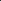 Deaktivace1 Nabídka Vodafone Zaměstnaneckého programu je platná po dobu trvání Konkrétní nabídky stanovené v Rámcové smlouvě nebo po dobu trvání zaměstnaneckého poměru Zaměstnance u Firemního zákazníka. Nabídku Vodafone Zaměstnaneckého programu nelze aktivovat či prodloužit v případě, že byla ukončena Rámcová smlouva nebo byl ukončen pracovní poměr Zaměstnance, popř. Zaměstnanec přestal splňovat jinou podmínku pro aktivaci Vodafone Zaměstnaneckého programu.Strana 1 (celkem 2) 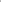 Zaměstnanec je povinen oznámit společnosti Vodafone, že došlo k ukončení pracovního poměru a tedy i zániku nároku na další prodloužení Vodafone Zaměstnaneckého programu.Informaci o ukončení Rámcové smlouvy poskytne Zaměstnanci Firemní zákazník.Zaměstnanec je oprávněn Vodafone Zaměstnanecký program deaktivovat, pokud nemá zájem ho dále využívat, a to prostřednictvím Vodafone péče o zákazníky. Deaktivace Vodafone Zaměstnaneckého programu však nemá vliv na trváni smlouvy mezi společností Vodafone a Zaměstnancem (a závazku Zaměstnance k čerpání služeb v dohodnutém minimálním měsíčním plnění). 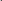 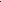 Vodafone Zaměstnanecký program je automaticky deaktivován, pokud se Zaměstnanec rozhodne změnit tarif na SIM zahrnuté do Vodafone Zaměstnaneckého programu na tarif, který není zahrnut v Konkrétní nabídce. Deaktivace Vodafone Zaměstnaneckého programu však nemá vliv na trvání smlouvy mezi společností Vodafone a Zaměstnancem (a závazku Zaměstnance k čerpání služeb v dohodnutém minimálním měsíčním plnění)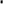 Společná ustanoveníZaměstnanec je povinen seznámit třetí osobu, které umožní užívat Vodafone Zaměstnanecký program (dále jako „uživatel), s jeho podmínkami, které se na něho jako na uživatele vztahují, zejména se Všeobecnými podmínkami společnosti Vodafone a dále rovněž s podmínkami Dohody o převodu práv a závazků.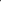 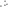 V případě, že Zaměstnanec (nebo SIM zahrnutá do Vodafone Zaměstnaneckého programu)  má aktivovánu jinou speciální nabídku společnosti Vodafone, bude taková speciální nabídka aktivací Vodafone Zaměstnaneckého programu automaticky deaktivována, pokud takovou  speciální nabídku není možné kombinovat s Vodafone Zaměstnaneckým programem. V případě deaktivace Vodafone Zaměstnaneckého programu nebudou předcházející deaktivované speciální nabídky na příslušné SIM obnoveny.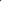 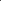 Pokud se Zaměstnanec rozhodne ke změně tarifu, který je zahrnut v rámci Konkrétní nabídky, může dojit ke změně Vodafone Zaměstnaneckého programu, resp. zvýhodnění spojeného s konkrétním tarifem. Tato změna však nemá vliv na trvání smlouvy mezi společností  Vodafone a Zaměstnancem (a závazku Zaměstnance k čerpání služeb v dohodnutém minimálním měsíčním plnění).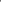 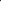 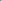 Aktivací Vodafone Zaměstnaneckého programu souhlasíte s tím, že vedle údajů zpracovávaných podle Všeobecných podmínek bude společnost Vodafone pro účely poskytování Zaměstnaneckého tarifu a po dobu jeho poskytování zpracovávat údaj o Vašem zaměstnavateli (Firemním zákazníkovi).V otázkách neupravených v těchto podmínkách nebo v Konkrétní nabídce platí Všeobecné podmínky pro poskytování služeb elektronických komunikací, Podmínky služeb a zboží za zvýhodněnou cenu, platný Ceník služeb a podmínky uvedené v tištěných materiálech společnosti Vodafone, případné na stránkách www.vodafone.cz.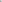 Pokud je v těchto podmínkách uveden Vodafone, rozumí se tím česká společnost VodafoneCzech Republic a.s. (a její sít', produkty a služby).Vodafone je oprávněn kdykoliv bez uvedení důvodu jednostranně změnit tyto podmínky Vodafone Zaměstnaneckého programu s účinností ode dne oznámení na email Administrátora/ kontaktní osoby, nebude-li výslovné uveden termín pozdější.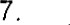 Strana 2 (celkem 2)Příloha č. 3:ADMINISTRÁTOR VODAFONE ZAMĚSTNANECKÉHO PROGRAMU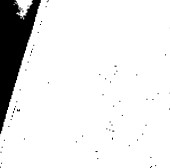 Administrátor Vodafone Zaměstnaneckého programu (také jen jako „Administrátor”) je zaměstnancem Účastníka a je hlavní kontaktní osobou pro zaměstnance Účastníka v záležitostech spojených s obsahem zaměstnaneckého programu, jeho podmínkami a způsobem aktivace, a to po dobu, než se zaměstnanec stane aktivním uživatelem Vodafone Zaměstnaneckého programu. Aktivním uživatelům Vodafone Zaměstnaneckého programu je již zajišťována standardní péče Poskytovatelem. Administrátor je dále odpovědný za koordinac:, údržbu a kontrolu Vodafone Zaměstnaneckého programu ve firmé po celou dobu jeho trvání. Administrátor programu bude mít k dispozici kontaktní osobu ustanovenou Poskytovatelem za účelem řešení veškerých otázek spojených s Vodafone Zaměstnaneckým programem využívaným zaměstnanci Učastníka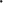 Administrátor je odpovědný za:Aktivity spojené s propagací Vodafone Zaměstnaneckého programuPerfektní znalost obsahu, podminek a způsobu aktivace Vodafone Zaměstnaneckého programu včetně všech souvisejících procesů a postupů (přenos čísla od jiného operátora, převod  stávajícího čísla Vodafone, doba splatnosti faktury atd.).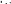 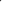 Zajištění prezentace obsahu Vodafone Zaměstnaneckého programu, jeho podmínek a způsobu aktivace v rámci celé firmy Účastníka (např. prostřednictvím intranetu, emailu: letáku, informační brožury, firemního časopisu atd.) v pravidelném čtvrtletním intervalu.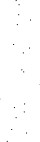 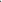 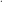 Aktivity spojené s aktivací Vodafone Zaměstnaneckého programuDistribuci unikátních identifikačních kódů potřebných k aktivaci Vodafone Zaměstnaneckého programu mezi zaměstnance, a to průběžně po celou dobu fungování programu. Kódy budou k  dispozici v elektronické (papírové) podobě.Správu a distribuci podkladů/dokumentů potřebných pro aktivaci (identifikační kódy: příp. objednávkový formulář) Tyto podklady obdrži od Poskytovatele.Shromaždování a pravidelné odesílání vyplněného objednávkového formuláře, jakož i dohod o převodu práv a povinností společnosti Vodafone na předem stanovenou adresu, a to v týdenním intervalu.Řešení problémů spojených s aktivací programu přes webový formulář (např. výměna kódu atd.)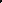 Emailová adresa Administrátora bude vždy součástí objednávkového web formulářeAktivity spojené s koordinací a kontrolou Vodafone Zaměstnaneckého programuPravidelnou kontrolu uživatelů Vodafone zaměstnaneckého programu, zda jsou stále zaměstnanci firmy, a to na základě seznamu dodaného společnosti Vodafone.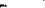 Zajištění zpětné vazby k fungování Vodafone zaměstnaneckého programu, spokojenosti zaměstnanců s programem, návrhy na zlepšení atd.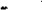 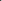 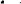 Vodafone Czech Republic a.s.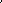 a Město Ašse sídlem náměstí Junkových 2, 155 00 Praha 5se sídlem Aš, Kamenná 473/52ICO	25788001		00253901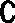 Dič 	CZ25788001			CZ00253901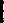 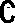 zapsanou v obchodním rejstříku vedenémjednající/zastoupenou Mgr. Dalibor BlažekMěstským sou#ern v Praze, oddíl B., vložka 6064(dále též jen „Účastník”)